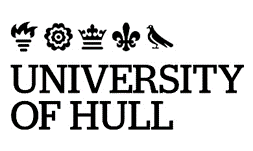 IntroductionThe following University Regulations apply to all undergraduate Diplomas in Higher Education awarded by the University. Candidates for the award of a qualification of the University must satisfy both the University Regulations and the Regulations embodied in the published programme of study. The following Regulations apply to all programmes leading to University of Hull awards unless the Education Student Experience Committee (QSC) has approved alternative Regulations for a specified Partner Institution responsible for the delivery of collaborative provision.The Education Student Experience Committee is the final arbiter of the application and/or interpretation of the Regulations.MODULES AND CREDITSModules For the purposes of these Regulations, a module is defined as being an assessed unit of learning. A single level is assigned to each module, indicating the academic standard of that module: Level 3		Preliminary CertificateLevel 4		CertificateLevel 5		Diploma.Modules must be designated by the programme as core, compulsory, optional or elective, according to their importance in enabling students to achieve the learning outcomes/competencies for the programme as a whole and, where applicable, to meet professional body requirements.Credit valuesA credit value is assigned to each module indicating the total learning time, including assessment, which a candidate might expect to spend in achieving the learning outcomes/demonstrating the competencies associated with the module. Learning includes private study, revision and assessment in addition to formal teaching time.Valid life of creditsModules credited to a candidate may not be used towards an award after nine years have elapsed from the end of the candidate’s enrolment for the module.For specific programmes leading to an award a lower ‘shelf life’ may be set for example to reflect the requirements of professional bodies. Duplication of awardsWith the exception of programmes designated as Dual Awards, the same credits cannot be counted towards two separate qualifications unless one qualification is a level in the normal progression to the other qualification.PROGRAMME STRUCTURESProgramme levelsFor the purposes of progression each programme is divided into levels, where each level must consist of 120 credits as follows:Certificate 	first 120 credits at level 4Diploma 	second 120 credits, with at least 100 credits at level 5.Pass/Fail assessment componentsThe use of pass/fail for individual assessment components is only applicable for those modules with PSRB requirements for assessing professional competency.Where a programme of study includes modules with pass/fail assessment components, these components/modules shall be disregarded in calculating any weighted average required under these Regulations. ADMISSIONAdmission to an Undergraduate DiplomaTo be admitted to an Undergraduate Diploma programme a candidate must have satisfied:the University's requirement for admission as specified in the University Admissions Policy or in any applicable Progression Agreement; andsuch entry requirements as may be specified for the degree programme generally or in any applicable Progression Agreement.Recognition of Prior Learning The University will accept credits for general transfer, awarded by other Universities, or awarded by this University, in recognition of prior learning (RPL). The University will also consider applications for recognition of prior experiential learning. The acceptance of applications for recognition of prior certificated or experiential learning relating to a specific programme shall be subject to the approval of the Dean of the relevant faculty in accordance with the relevant University code of practice. 8.3 shall be read subject to the requirement that a candidate shall have been awarded at least 60 credits by this University representing the final 60 credits of the award sought.ENROLMENT FOR PROGRAMMES AND MODULESProgramme of study requirementsCandidates shall select modules for each trimester in accordance with the instructions specified in the programme for which they are enrolled.A candidate shall not be permitted to undertake more than 120 credits other than with the express approval of the Student Cases Committee. Where such approval is granted, the candidate shall be required to pass all credits attempted to proceed to the next level or to the award and credits achieved over and above the 120 credits required for the level shall not be carried over and counted towards the next level of the programme.All University of Hull programmes are premised on the need to pass all credits undertaken except where condonement is applied.All credits achieved over and above the 120 credits are used in calculating any level weighted average.Module enrolment by full-time candidatesA candidate who, for valid academic reasons, wishes to vary the weighting of modules between trimesters, may apply to the Head of Academic Unit for permission to take modules weighted 50/70, 70/50 or 60/60. Permission shall only be granted where the head of academic unit is satisfied that the candidate fully understands the workload implications of the request. In deciding whether to grant permission the head of academic unit shall take account of to which level of the programme the application relates and must be satisfied that the combination of modules can be taken within the timetable as published. Decisions shall be monitored by the Faculty Education and Student Experience Committee (or equivalent).SUSPENSION OF STUDY AND REPEAT PERIODSPermitted duration for the accumulation of creditsWhere a candidate is permitted to extend their period of study through the grant of an extension or for a suspension of study or similar circumstances, such extension is subject to the overriding requirement that each level of the programme of study must be completed within a period of three years.Suspension of study Subject to ‎11 above, a candidate may suspend their studies by making a written application to their personal supervisor and subject to the approval of the Head of Academic Unit for periods not exceeding 12 months, and approval of the Student Cases Committee for periods of more than 12 months. A suspension of study may be permitted for personal/medical reasons and for other circumstances, for example a candidate wishing to spend a period abroad or in industry, which is not part of the programme of study they are following.A suspension of study may be required for students who need a period of suspension to complete outstanding assessments.Where a candidate is due to return to study in the next academic year and does not re-enrol or request an extension to their period of suspended study, then they shall be deemed to have withdrawn. Candidates will be contacted immediately after the latest start date to confirm their intentions. Where a candidate does not respond by the stated deadline or indicates they will not be returning, then they will be awarded based on the number of credits accumulated. Suspension of study on grounds of riskA candidate on any University of Hull module or programme, wheresoever located, who is judged, on substantial evidence, to be unfit to study by reason of posing a risk to themselves or others may be required to suspend those studies even in the absence of the candidate’s consent provided the procedures defined below are followed.Where such evidence is deemed to exist, this shall be reported in writing to the Head of Student Support and Experience, and the candidate shall be required to undertake such ‘risk assessment’ as the Head of Student Support and Experience determines appropriate. Refusal to undertake such assessment shall be deemed justification in itself for the candidate being required to suspend their studies.The Head of Student Support and Experience shall report their findings of the risk assessment, in writing, to the Student Cases Committee (undergraduate and taught postgraduate students) or the Research Degrees Committee (research students), and the relevant Committee shall determine whether, in the light of the assessment, suspension of study shall be required.A candidate who is required to suspend studies in accordance with this Regulation shall have the right to appeal in accordance with the University’s Code of Practice: Academic Appeals. The said Code shall be modified to the extent that a member of the University’s Health sub-committee shall be invited to submit such advice or evidence as the parties and/or those involved in determining the appeal deem useful and attend any hearing on the same basis.The decision to require suspension of study shall be effective once made and notified to the candidate in writing by recorded delivery to such addresses as recorded on the University Student Information System at the time, and unless and until any appeal is heard and allowed.A candidate who is required to suspend studies in accordance with this Regulation shall not be regarded as a student at the University during the period of suspension and shall not be entitled to use University facilities and services or be present on the University campuses.A candidate who is required to suspend studies in accordance with this Regulation shall not be permitted to resume their studies until they have provided evidence to Student Support and Experience agreed by them to be relevant and appropriate that they are fit to resume their studies. Where a candidate has ongoing support needs these should be documented along with an agreement as to who will be responsible for providing this support. This agreement may be made with Student Support and Experience or with external agencies and seen by Student Support and Experience. This evidence should be submitted to the candidate’s Head of Academic Unit and forwarded for the chair of the Student Cases Committee or Research Degrees Committee. The chair shall determine whether the candidate is permitted to resume their studies taking such advice as they deem necessary in making the decision.Any decision to require suspension of study, the outcome of any appeal, and the decision to allow the candidate to resume their studies shall be communicated to the candidate in writing by recorded delivery within three working days of the decision being made.Repeating a level/yearA candidate shall not be permitted to repeat a level/year or enrol for the programme as new other than with the approval of the Student Cases Committee. Where a repeat is permitted, all credits gained during the original attempt shall cease to count towards the programme, and the entire level/year shall be repeated. Any marks awarded during the original attempt shall not appear on the candidate’s official transcript.A candidate may apply to repeat a year due to exceptional personal/medical reasons and/or academic failure.Interim awards following withdrawalA candidate may withdraw from a programme of study leading to an Undergraduate Diploma and be awarded:a Certificate in Higher Education with at least 120 credits, orany credits achieved at that point.Any award under 15.1 shall be subject to a minimum of 60 credits having been awarded by this University. The 60 credits will be in the final level of the award.Any award under this Regulation shall be made provided that Certificates in Higher Education for professional programmes shall not be awarded in a named subject which implies that the candidate is entitled to practise that profession.Where a candidate fails to re-enrol by the latest start date set by the University then they will be immediately contacted to confirm their intentions. Where a candidate does not respond by the stated deadline or indicates they will not be returning, then they will be awarded based on the number of credits accumulated.ASSESSMENT Awarding CreditTo be awarded the credits for a module, a candidate must have passed the assessment for that module. The credits for a particular module cannot be awarded to a candidate more than once.Written examinations The default length for all formal University examinations is 2 hours. Faculty Education and Student Experience Committees have the authority to permit variations where there are professional body requirements, or where the form of assessment does not require 2 hours, (for example where the examination takes the form of a multiple-choice test), or where there are other sound academic reasons. Non-attendance/submissionWhere a candidate fails to attend an examination or submit a piece of assessed work without receiving the approval of the Additional Consideration Committee or Student Cases Committee, a mark of zero must be recorded for that examination/piece of assessed work.ReassessmentStudents shall always be given the opportunity to undertake reassessment in modules in which they have not achieved the pass mark. Reassessment shall be by:resubmission of the same, amended, piece of work (where appropriate)resit of an examination, orsubmission and assessment of a new piece of work.Where a student has failed a module, they have the right to reassessment on one occasion only.Where a student has not achieved the pass mark for the module, reassessment shall be in the failed component(s) only. Where reassessment is by the submission and assessment of a new piece of work, the reassessment task shall follow the same method of assessment as the original format where possible. Where this is not possible it must be made explicit what form the reassessment will take.   Information about reassessment methods must be included within the module specification and approved through university approval processes.The mark recorded for module components passed after reassessment/resubmission and used to calculate the mark for the module must be the relevant pass mark for the level of the module.Module marksThe performance of a candidate in meeting the assessment requirements of a module is determined by the Module Board of Examiners, and is indicated by a numerical mark recorded on the following University scale:40 - 100	Pass	35 - 39		Compensatable	 	  0 - 34 		Fail.A candidate cannot be awarded the credit for a module where the module specification stipulates that to pass the module a candidate must achieve a pass in one or more module components, and the candidate does not pass such components, irrespective of the overall module mark.  Module marks must be recorded to the nearest whole number.  ACADEMIC/PROFESSIONAL DISCIPLINEAcademic MisconductAllegations of academic misconduct shall be subject to the Regulations governing Academic Misconduct, and no penalty shall be imposed other than in accordance with the said Regulations. Academic misconduct shall be defined to exclude conduct, which may amount to either professional misconduct or professional unsuitability as defined in Regulation ‎22 below.Professional Standards of Conduct (Fitness to Practise)‘Fitness to practise’ is the ability to meet professional standards; it is about character, professional competence and health. ‘Fitness to practise’ indicates that a student is capable of safe and effective practice without supervision or can do their job safely and effectively.For information regarding professional standards of conduct (fitness to practise), please refer to the University Regulations Governing the Investigation and Determination of Concerns about Fitness to Practise.  PROGRESSIONCalculation of weighted averagesIn calculating the weighted average mark for each level of a programme each individual mark shall be weighted by the credit value of the corresponding module and the average recorded to one decimal place. Where a candidate enrols for more than 120 credits for any level under Regulation ‎9.4, the weighted average mark for the level shall be taken over the marks achieved for all modules on which the candidate is enrolled. Credit which has been accepted towards the programme of study in accordance with Regulation ‎8 is disregarded for the purposes of calculating level weighted averages under this Regulation unless that credit was awarded by the University of Hull as a result of a module or modules delivered by the University or one of its partner institutions.In applying Regulations ‎26, 27 and 28 the level average mark must be rounded to the nearest whole number.ProgressionA candidate who is awarded a pass in all modules in the level shall proceed to the following level of the Undergraduate Diploma, or to the Award.Compensation, referral and condonement maximaThe following maxima shall apply to the exercise of any combination of compensation, referral or condonement - whether individually or in combination - as specified in the following Regulations:no more than 40 credits per levelno more than 40 credits per Undergraduate Diploma.Where a referred module is passed and the candidate allowed to proceed to the next level, the referral ceases to be included in the maxima defined above.Where a candidate has previously completed and been awarded an Undergraduate Certificate by the University and subsequently been admitted to an Undergraduate Diploma programme under Regulation 8 application of the limits set out in 25.1 shall include consideration of the number of credits passed by compensation or condoned during the Certificate programme.CompensationAny compulsory or optional module awarded a mark of 35-39, shall be passed by compensation, with no change being made to the mark awarded, provided that the weighted average of all the marks for the level is 40 or greater.A candidate may waive the right to pass a module or modules by compensation and choose instead to be reassessed. If the reassessment is subsequently failed, then the original pass by compensation shall be reinstated.Referral and CompensationA candidate at the Certificate level who has not achieved a pass mark in all modules after reassessment may, at the discretion of the Programme Board of Examiners, be referred in any module or modules with a mark of less than 35 provided that:the weighted average of all the marks for the level is 40 or greater, andthe total number of credits to be referred is not greater than 20, andA candidate who is referred under 27.1 shall proceed to the following level of the programme and be required to complete the full process of attendance (subject to timetabling constraints) and assessment for the module(s) referred or another module or modules selected from within the programme by the candidate by way of substitution. Such module or modules shall be taken concurrently with the following level of the programme but shall be subject to the availability of the module in the light of timetabling and other constraints.The mark achieved for the referred or substituted module(s) shall be substituted for the original failed mark after which the candidate must be reconsidered for progression from the former level under Regulation 24 above. The mark obtained for a referred module does not form part of the assessment of the level of the programme taken at the same time as the referred or substituted module. A candidate who fails a referred or substituted module shall have the right to be reassessed and thereafter re-considered for progression from the former level under Regulation 24 above. A candidate who fails a referred or substituted module following reassessment may not be further referred in that module.CondonementA candidate at the Diploma level who has completed the assessments for all modules in the level and who has not achieved a pass mark in those modules may, at the discretion of the Programme Board of Examiners, be condoned in any module or modules with a mark less than 35 provided that:the weighted average of all the marks for the level is 40 or greater, andthe total number of credits to be condoned is no greater than 20, andthe module (or modules) in question is not declared in the programme of study to be core and/or elective.Boards of Examiners should only exercise condonement in cases where outstanding programme learning outcomes/competencies will be achieved within the remaining modules.A candidate condoned under 28.1 may reject the condonement and exercise any right of re-assessment provided by Regulation 19 ‎ above.Where the discretion to condone is exercised under this Regulation, any other module - excluding any module declared in the programme of study to be core and/or elective - awarded a mark of 35-39 shall (subject to Regulation 26) be compensated with no change being made to the mark awarded.A candidate who has previously completed and been awarded an Undergraduate Certificate by the University and subsequently been admitted to an Undergraduate Diploma programme under Regulation 8, and who benefited from condonement on that Certificate programme shall not be eligible for condonement under this Regulation.A candidate who is condoned under 28.1 above shall proceed to the Award.Consequences of ineligibility to proceedA candidate ineligible to progress from the Certificate to the Diploma level of an Undergraduate Diploma shall be awarded the credits for all modules passed.A candidate ineligible to proceed from the Diploma level to the Award shall:with at least 120 credits be awarded the Certificate in Higher Educationwith less than 120 credits is entitled to the credits for the modules passed. Any award shall be subject to a minimum of 60 credits having been awarded by this University.Any award under this Regulation shall be made provided that Certificates and Diplomas in Higher Education for professional programmes shall not be awarded in a named subject which implies that the candidate is entitled to practise that profession.Aegrotat AwardsAn Aegrotat award is an award without classification that may be conferred upon a candidate on the presumption that the candidate, who is unable to continue their studies, would have satisfied the standard required for the award had they been able to continue.The Student Cases Committee shall consider applications from Programme Boards for the award of an Aegrotat degree, diploma or certificate.  Aegrotat awards may be made in accordance with the Regulations for the award listed below.For undergraduate and postgraduate taught students, the Aegrotat award will normally correspond to the level of study which is interrupted.  Such an award is contingent on there being sufficient evidence that had the study not been interrupted, the student would have completed the level in question.  In the absence of such evidence, the Aegrotat award will be the relevant exit award for the body of study completed.  An Aegrotat degree, diploma or certificate shall be unclassified and, in all other respects, un-graded. An Aegrotat award does not necessarily entitle the holder to registration with a professional body or be exempt from the requirements of any professional qualification which might otherwise be associated with the programme of study concerned.Candidates pursuing programmes that may lead to a professional registration who are subsequently awarded an Aegrotat degree, diploma or certificate may not be eligible for such a registration. This would be confirmed by the Programme Board in making their recommendation to the Student Cases Committee.An Aegrotat degree shall normally be a named award except in those cases where professional body requirements dictate that a named award is not appropriate. The full degree title of an Aegrotat award shall be considered as part of the procedures for considering the award and shall be made known to the candidate prior to their acceptance of the award.The request for the award of an Aegrotat award may be made by the candidate or where a candidate is unable to prepare or submit a request, by the Programme Board.  All requests shall be submitted to the Secretary to the Student Cases Committee or for Research Degrees to the Secretary to the Research Degrees Committee.  The candidate shall be required to indicate that they are willing to accept an Aegrotat award.  Where a candidate is unwilling to accept an Aegrotat award, they shall be permitted to complete the examination or assessment in question by the approved subsequent date.The Programme Board shall consider relevant evidence which shall include satisfactory medical certification in the case of illness or appropriate documentation in other cases and establish the facts of the candidate’s case.The Programme Board must be satisfied that:the candidate is unlikely to be able to return to complete their study at a later date, and that the candidate’s prior performance demonstrates that they would have passed but for the illness/event which occurred.All cases shall be considered, in the first instance, by the Programme Board.  The Programme Board shall be charged with obtaining as much information as possible on the causes which prevented the candidate from attempting the whole or part of the assessment(s), together with evidence of the prospects of the candidate completing the assessment(s) in a subsequent year within the time-limit prescribed by the appropriate regulations.When supporting evidence is received from a medical practitioner outside the University, it is desirable that the Occupational Health Department and/or suitably qualified practitioner, as specified by the University, be asked to undertake full consultation with the practitioner concerned before any recommendation is made on behalf of a candidate.The Programme Board shall make a recommendation to the Student Cases Committee on each case.  The recommendation shall include: details of the academic standing of the candidatedetails on the causes which prevented the candidate from attempting the whole or part of the assessment(s)details of medical evidence or other appropriate documentationrecommendation from the Occupational Health Department and/or suitably qualified practitioner, as specified by the University (if appropriate)evidence on the prospects of the candidate completing the assessment(s) in a subsequent year within the time-limita recommendation on the title of the Aegrotat Award if it is not considered appropriate for the award to be nameda signed statement from the candidate indicating that they are willing to accept an Aegrotat degree.The Student Cases Committee shall approve or not approve the award.  The decision shall be conveyed to the candidate and reported to the appropriate academic unit.Posthumous AwardsA posthumous qualification may be awarded to a deceased student who has completed sufficient study for the award. A Programme Board may recommend to the Student Cases Committee that a posthumous undergraduate or postgraduate taught award be conferred where there is sufficient evidence of the candidate’s performance to demonstrate that the candidate would have reached the standard required for the award in question. Requests for a posthumous award for a Research student should be made by the Faculty to the Research Degrees CommitteeA posthumous degree shall normally be a named award, as appropriate, except in those cases where professional body requirements dictate otherwise.If the candidate had completed all the assessment requirements for the award, the case should be considered by the appropriate Programme Board.Application for consideration for a posthumous award must be made by the candidate’s Academic unit. The application shall be considered by the Student Cases Committee with reference to the recommendation of the Programme BoardThe Student Cases Committee shall approve or not approve the award.  If the Student Cases Committee approves the award, the candidate’s family or next of kin must be allowed to decide whether they would like the award to be made.RESULTS AND AWARDSNotifications of Results and TranscriptsAll candidates shall be given access to their own marks after the completion of each assessment process and - provided they are not in debt to the University for payment of tuition fees - to a full transcript of all credits awarded and marks obtained on completion of their period of enrolment at the University.Note that modules attempted during a year subsequently repeated are not included on the transcript.Version ControlClassification:RegulationVersion Number:Status:Approved by:Approval Date:Effective from:Next Review Date:Document Author:Document Owner:Department/Contact:Collaborative provision:Mandatory			Related documents:Published location:Quality and Standards | University of HullAll printed or downloaded versions of this document are classified as uncontrolled. A controlled version is available from the university website.All printed or downloaded versions of this document are classified as uncontrolled. A controlled version is available from the university website.This document is available in alternative formats frompolicy@hull.ac.uk  This document is available in alternative formats frompolicy@hull.ac.uk  The use of pass/fail within assessment grants exemption from having to attach a numerical mark where this would be inappropriate, for example because the assessment component for the module is concerned with demonstrating competency; this is applicable only where competency is being judged against professional standards set by the relevant PSRB.Progression agreements are as approved by the University (partnerships are approved by PVC (edu) after consulting with Deans and resulting collaborative activities are approved by PVC (edu) on the advice of EPC) and published in the Collaborative Provision Register.Progression Agreements must specify entry requirements, especially for international students, as visa applications may depend on demonstrating adherence to requirements such as English language skills.15.3: Designed to ensure that a candidate is not awarded a certificate/diploma which implies they are entitled to practise a particular profession (such as Social Work) where this is not the case. The Programme Board of Examiners is responsible for recommending the title of the award for approval by SCC.Weighted averages are required for determining eligibility for compensation, referral and condonement.23.3 - Credit awarded other than by the University (including on programmes/modules delivered by University partner institutions) is disregarded for purposes of calculating weighted averages.The maxima are designed to achieve an appropriate balance between providing a safety net in the event of modules being failed (usually after reassessment) and ensuring that sufficient credits are passed to merit the award.‘Compensation’ – allows a module to be treated as a pass and the credits to be awarded in defined circumstances; the raw mark – in the range 35-39 – is not changed – see reg. 26 below.‘Condonement’ – allows a failed module in the Honours/Masters level only to be disregarded in determining eligibility for the award – reg. ‎28 below.Note that provided the conditions in 26.1 are satisfied compensation is automatic; it is not a matter of discretion for the Programme Board (cf referral and condonement below).‘Waive the right’ – following the Programme Board the candidate should be advised (at least in writing) of the option and implications of either choice (bearing in mind the compensation maxima in reg. ‎25 above) and be provided with the opportunity to exercise the waiver. The decision to waive must be confirmed by the candidate in writing; silence would not constitute waiver.27.1: Candidates at the Diploma level are eligible for condonement under reg. 28 below rather than referral27.1: ‘At the discretion of’ – unlike compensation, even if the criteria for referral are satisfied the Programme Board has a choice; it must treat all students equitably and therefore prior to the meeting should have determined how it will approach such cases, e.g., as to what factors will be considered relevant in making the decision. If a candidate’s attendance and submission record is to be taken into account accurate records must be available to the board. While referral provides a form of ‘safety net’ it should be remembered that the candidate will have to attempt a total of 140 credits in the following session and this may not be appropriate in the case of weaker students. In all cases the decision, and the factors which influenced it, must be recorded in the minutes.Note that even where a module has been declared ‘core’ and/or ‘elective’ it can be referred (because ultimately the candidate still has to pass the module).27.4: A module failed when taken as a referred module can be reassessed and the mark will be capped at 40.28.1: ‘Completed the assessments’ – condonement is not permitted prior to a first attempt (e.g. where a candidate is allowed a fresh first attempt as a result of an additional consideration(s)); in such cases the progression decision should be deferred until the fresh attempt has been completed.  ‘Ineligible to proceed’ – i.e., after considering compensation, referral or condonement) and after opportunities for reassessment have been exhausted. 29.1: ‘Awarded the credits’ – the transcript will detail all modules taken within the level, the marks awarded (pass and fail) and the total number of credits.29.3: Designed to ensure that a candidate is not awarded a certificate/diploma which implies they are entitled to practise a particular profession (such as Social Work) where this is not the case. The Programme Board of Examiners is responsible for recommending the title of the award for approval by SCC.VersionAuthorDate approvedRelevant sections1 15Lisa Tees, Quality Manager, Quality Support Service09 August 2023, Senate12.3 – amendment. Makes clear that a suspension of study may be required for students who need a period of suspension to complete outstanding assessments.Revisions to committee structure and roles of staff throughout.1 14Lisa Tees, Quality Manager, Quality Support Service17 March 2022, SenateNon regulatory detail removed and included within UoH Academic Framework.Accreditation of Prior Learning replaced with Recognition of Prior Learning to reflect sector.Replaces Mitigating Circumstances with Requests for Extensions and Additional Consideration.Reference to the timeframes for resubmission is removed.1 13Lisa Tees, Quality Manager, Quality Support ServiceNAMigrated to new template1 13Lisa Tees, Quality Manager, Quality Support ServiceAug 2021, Housekeeping Replaces Student Wellbeing, Learning and Welfare Support with Student Support and Experience (Reg 19).Reference to University Regulations Governing the Investigation and Determination of Allegations of Professional Unsuitability and Professional Misconduct is replaced with University Regulations governing the Investigation and Determination of Concerns about Fitness to Practise (Reg 30). 1 12Lisa Tees, Quality Manager, Quality Support ServiceJuly 2020, SenateMakes clear that applications for a repeat year must be approved by SCC, Reg 20.Introduces resubmission as the preferred method for reassessment, Reg 26.Replaces Quality Governance with Quality Support Service.1 11Lisa Tees, Quality Manager, Quality GovernanceSept 2019, SenateReplaces School with Academic Unit.Includes reference to Elective modules, Reg 1c.Makes explicit that the use of pass/fail for individual assessment components is only applicable for those modules with PSRB requirements, Reg 8.Allows reassessments for ALL failed modules at each level of study on one occasion only, Reg 33.Removes reference to the 60-credit rule for reassessment and fail repeat year (FREP).Removes reference to stage with level.Replaces University Learning and Teaching Committee with Education Committee.Replaces Programme Management Committee with Education Planning Committee.Replaces Student Progress Committee with Student Case Committee.1 10Lisa Tees, Quality Manager, Learning, Teaching and Enhancement (LTE)July 2018, SenateRemoves the discretion of Programme Boards of Study to permit candidates to fail and repeat the year of study (FREP).Includes reference to Core, Compulsory and Optional modules, Reg 1c.Makes explicit Dual Awards, Reg 6.Removes reference to pre/post and co-requisite modules.1 09Lisa Tees, Quality Manager, Learning, Teaching and Enhancement (LTE)Nov 2017, HousekeepingChanges LEAP to Learning and Teaching Enhancement.Removes reference to Assessment Extensions and Mitigating Circumstances and signposts users to the University Code of Practice: Mitigating Circumstances, Reg 24 and 29.1 08Lisa Tees, Quality Manager, Learning, Enhancement and Academic Practice (LEAP)July 2017, SenateMakes explicit reassessment procedures, Reg 26. Clarifies the length of University examinations, Reg 23.Introduces the award of Aegrotat Award to students and provides explanation, Reg 40.Introduces the award of Posthumous Award to students and provides explanation, Reg 41.Other minor amendments.1 07Lisa Tees, Quality Manager, Learning, Enhancement and Academic Practice (LEAP)Sept 2016, HousekeepingAmendments to a number of Regs. in order to provide clarity and consistency for decision making at examination boards:Re-orders Reg 24 Assessment Extensions (previously Absence with Good Cause) to provide clarity.Re-orders Reg 29 Mitigating Circumstances to provide clarity.Provides transparency for the rounding of module marks, Reg 28.Provides clarity for the award of credits, Reg 39.1 06Lisa Tees, Quality Manager, Learning, Enhancement and Academic Practice (LEAP)Sept 2016, SenateIntroduces revised regulations for applications for Mitigating Circumstances (reg. 25).Replaces Unfair Means with Academic Misconduct.Replaces Intercalation with Suspension of Study.Replaces Sub-Module with Module Component.Replaces Semester with Trimester.Replaces Head of Department with Head of School.Changes the name of Programme Approvals Committee to Programme Management Committee.Other minor amendments.1 05Jane Iddon, Quality Manager, Learning, Enhancement and Academic Practice (LEAP)Aug 2015, HousekeepingReplaces Head of Student Support with Head of Student Wellbeing, Learning and Support.1 04Jane Iddon, Quality Manager, Learning, Enhancement and Academic Practice (LEAP)Sept 2014, SenateAddition of an explanatory note regarding extensions for students studying with a Tier 4 visa (reg. 24).Removes the discretion of Boards of Examiners to deny reassessment on the grounds of attendance (reg. 26).1 03Quality OfficerJune 2012, HousekeepingMinor amendment to Regulation 29 (e) for clarity.Addition of an explanatory note (reg. 29(e)) to clarify the circumstances under which a Mitigating Circumstances Committee would recommend to the Module Board: (i) a fresh attempt; (ii) refer the matter to the Programme Board; or (iii) award a ‘pass with mitigation’.1 02Quality OfficerMarch 2012, HousekeepingAmends Regulation 33(a) to reflect that each individual module mark shall be weighted relative to its credit value. 1 01Quality OfficerOct 2010, HousekeepingUpdates the code with reference to the new committee structure.1 00Quality OfficerOct 2009Regulations apply to all University of Hull programmes (including those delivered in whole or in part by Partner Institutions) leading to the award of an Undergraduate Diploma in Higher Education.